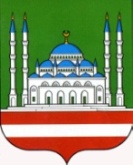 ДЕПАРТАМЕНТ КУЛЬТУРЫ МЭРИИ ГОРОДА ГРОЗНОГО   МУНИЦИПАЛЬНОЕ БЮДЖЕТНОЕ        УЧРЕЖДЕНИЕ «КУЛЬТУРНО-                          РАЗВЛЕКАТЕЛЬНЫЙ ЦЕНТР»                        г. ГРОЗНОГО      А.А. Кадырова пр., 39, г. Грозный, Чеченская Республика, 364021Тел.: (8712) 22-63-04http://krc-grozny.ru, e-mail: KRZ-777@mail.ruОКПО 66587389, ОГРН 1102031004415ИНН/КПП 2014004023/201401001   ______________№_______________   На №_________ от_______________СОЬЛЖА Г1АЛИН МЭРИНКУЛЬТУРИН ДЕПАРТАМЕНТСИНКЪЕРАМАН КУЛЬТУРНИЦЕНТР» СОЬЛЖА -Г1АЛИНМУНИЦИПАЛЬНИ БЮДЖЕТАН УЧРЕЖДЕНИСольжа-Г1ала, А.А.  Кадыровн ц1арах пр.,39,Нохчийн Республика, 364021Тел.: (8712) 22-63-04 http://krc-grozny.ru, e-mail: KRZ-777@mail.ruОКПО 66587389, ОГРН 1102031004415ИНН/КПП 2014002562/201401001                                                                                 Начальнику Департамента                                                                                 культуры Мэрии г. Грозногоdepkult@gmail.com Амаевой М. С-М.Отчет             о работе МБУ «Культурно-развлекательный центр» г. Грозногоза июль 2020 г.Мероприятия, посвященные Дню семьи, любви и верности9 июля в 16:00 руководитель историко-краеведческого кружка провела онлайн беседу со своими учениками на тему значения и происхождения праздника «День семьи любви и верности». Ребята с большим интересом отвечали на вопросы педагога и получали новую для себя информацию. Педагог-1, детей-6, Число охвата-759 июля в 14:00 руководитель кружка рисования провела онлайн-выставку, приуроченную Дню семьи, любви и верности. Число охвата -105Мероприятия по профилактике экстремизма и терроризма27 июля в 14:00 руководитель историко-краеведческого кружка провела онлайн беседу со своими учениками «Молодежный экстремизм в интернете». В ходе беседы руководитель кружка А. Гуданатова рассказала ребятам о глобальной проблеме современной России «Молодежный экстремизм в интернете». Самую деструктивную идеологию играет интернет: группы в социальных сетях, различные форумы и сайты. Рассказала, о том, что нужно быть предельно внимательным. Поведала, что скрывается под термином «экстремизм» и в чем он выражается. Педагог-1, детей-5, Число охвата-7528 июля в 13:00 руководитель кружка прикладного искусства МБУ «Культурно-развлекательный центр» города Грозный провела онлайн беседу со своими учениками на тему: «Безопасность в транспорте». В ходе беседы с учащимися были разобраны основные правила безопасного поведения на железнодорожном транспорте и вблизи железнодорожного полотна. Педагог-1, детей-7, Число охвата-75Пропаганда здорового образа жизни14 июля в 14:00 руководитель историко-краеведческого кружка МБУ «Культурно-развлекательный̆ центр» г. Грозного Айна Гуданатова провела со своими учениками познавательный̆ час «Здоровье - прежде всего». Данный урок проходил посредством удалённой̆ видеоконференции. Педагог-1, детей-5, Число охвата-95Мероприятия по профилактике и предупреждению распространения социально-значимых заболеваний29 июля в 12:00 руководитель кружка Оригами провела со своими учащимися кружка онлайн-беседу «Остановим СПИД вместе». В ходе беседы дети отвечали на вопросы, которые помогли выявить уровень знаний детей об этой проблеме, охватившей весь мир. В основном эти вопросы включали в себя знания о том, какой вред приносит СПИД, как от него защититься, как бороться и как предотвратить. Педагог-1, детей-5, Число охвата-75Мероприятия по пропаганде ПДД28 июля работники МБУ «Культурно-развлекательный центр» г. Грозного провели плановую акцию по раздаче буклетов по профилактике дорожно-транспортных происшествий. Буклеты с наглядной агитацией соблюдения правил дорожного движения были розданы на улицах г. Грозный. Участники- 4, зрителей-10 чел.Организации досуга детей в каникулярный период15 июля в рамках организации досуга детей в летний период воспитанники клубных формирований МБУ «Культурно-развлекательный центр» провели свое свободное время, рисуя мелом на асфальте. Участники – 6чел.28 июля в рамках организации досуга детей в летний период руководитель кружка по рисованию МБУ «Культурно-развлекательный центр» организовала и провела развлекательную программу. В ходе программы воспитанники кружка смогли порисовать разноцветными мелками на асфальте. Участники – 8 чел.23 июля в 12:00 руководитель кружка Р.Агабиева провела для своих учеников в онлайн режиме мастер –класс, в ходе которого рассказала и показала, как делать из салфетки бумажную розу. Педагог-1, детей-4, Число охвата-105Внеплановые1 июля в 11:00 работники МБУ Культурно-развлекательный центр приняли участие в торжественной церемонии закладки капсулы под строительство мечети в г. Грозном. Святыня будет рассчитана на три тысячи молящихся и составит архитектурный ансамбль вместе с 18-ти этажным жилым комплексом, который возведут на средства инвестора. Участники- 3, зрители-10.3 июля в 15:00 	работники МБУ Культурно-развлекательный центр приняли участие в подготовке и проведении XII Республиканского телевизионного конкурса-фестиваля «Синмехаллаш». Творческие номера представляли команды Департамента культуры г. Грозного и Ачхой-Мартановского района. Команды продемонстрировали свои таланты через театральные постановки и народные песни. Участники – 4чел., зрителей-10 чел.12 июля в 14:00 сотрудники МБУ «КРЦ» приняли участие в организации церемонии открытия ещё одного знакового для республики объекта инфраструктуры - современного реабилитационного центра имени Кунта-Хаджи Кишиева для пациентов с нарушениями опорно-двигательного аппарата. Он рассчитан на одновременное пребывание 60 больных. Центр построен в живописной части Веденского района ЧР, на окраине села Махкеты, в лесистой местности у подножия гор. Участники – 4чел., зрителей-10 чел.Клубные формированияНа базе МБУ «Культурно-развлекательного центра» г. Грозного функционируют восемь клубных формирований. В них занимаются 134 детей.1.Вокальный кружок «Блеск»2.Хореографический кружок «Тешам»3.Театральный кружок «Актерское мастерство»4.Историко-краеведческий кружок «Юный краевед»5.Кружок декоративно-прикладного творчества «Умелые ручки»6.Кружок по бисероплетению «Радуга творчества»7.Кружок оригами «Волшебный мир бумаги»8.Кружок рисования «Цветные ладошки»МБУ «Культурно-развлекательный центр» г. Грозного за отчетный период провел мероприятий всего - 13, из них дистанционно- 7 мер в них приняли участие всего-38, из них дети-32, педагоги-6, по факту мероприятий – 3, в них участников -18, зрителей-10, Внеплановые- мер 3, в них участников-11, зрителей-30 челВрио директора	                                                                      М.С.ДадаеваДадаева Марха Супаевна8 (928) 783-14-09krz-777@mail. ruНаименование			Количество мероприятийКоличество участниковКоличество зрителейДуховно- нравственное воспитаниеПатриотическое воспитаниеПрофилактика здорового образа жизниПрофилактика наркоманииПрофилактика правонарушенийПрофилактика терроризма и экстремизмаМероприятия по пропаганде ПДДЭкологическое воспитаниеВнеплановыеИтого:КонкурсыУчастие в республиканских конкурсахУчастие в международных конкурсах